Ασκήσεις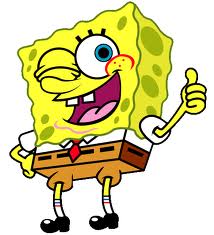 1. Συμπληρώνω τον πίνακα:2. Να βρεις σε ποιον χρόνο είναι τα ρήματα των παρακάτω φράσεωνΘα βαδίζουμε γρήγορα				Εξακολουθητικός ΜέλλονταςΈγραφαν βιαστικά					_______________________Βήχεις ασταμάτητα					_______________________Θα κοιτάζετε το φαγητό				_______________________Σκάβαμε τον κήπο					_______________________Τεντώνουμε το σκοινί				_______________________3. Να κλίνεις τα παρακάτω ρήματα στον Εξακολουθητικό Μέλλοντα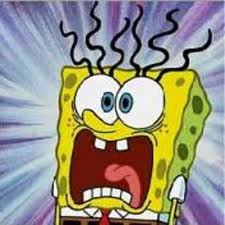 ΕνεστώταςπαρατατικόςαόριστοςΕξακολουθ.Μέλλονταςδιώχνωτρίβωησυχάζωλύνωπλέκωβάφω                           Εξακολουθητικός Μέλλοντας                           Εξακολουθητικός ΜέλλονταςΕγώ θα γιορτάζωΕγώ θα σπουδάζω